Projektbeskrivning – Vägledning    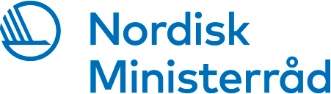 1  Grundläggande information2   Projektbeskrivning2.7   Beskriv projektets bidrag till visionsmålen, och dess koppling till NMR:s överordnade- och sektorspecifika strategierMed utgångspunkt i det valda visionsmålet i 2.6, efterfrågas det här en mer utförlig beskrivning av hur projektets förväntade resultat och effekter bidrar till Nordiska samarbetets strategiska prioriteringar, så som de beskrivs i ministerrådets vision 2030, handlingsplanen 2021-2024 och eventuellt de olika sektorernas samarbetsprogram- eller relaterade visionsdokument.Beskrivningen ska fokusera på projektets förväntade effekter på de mål som prioriteras av NMR, och av den relevanta sektorn.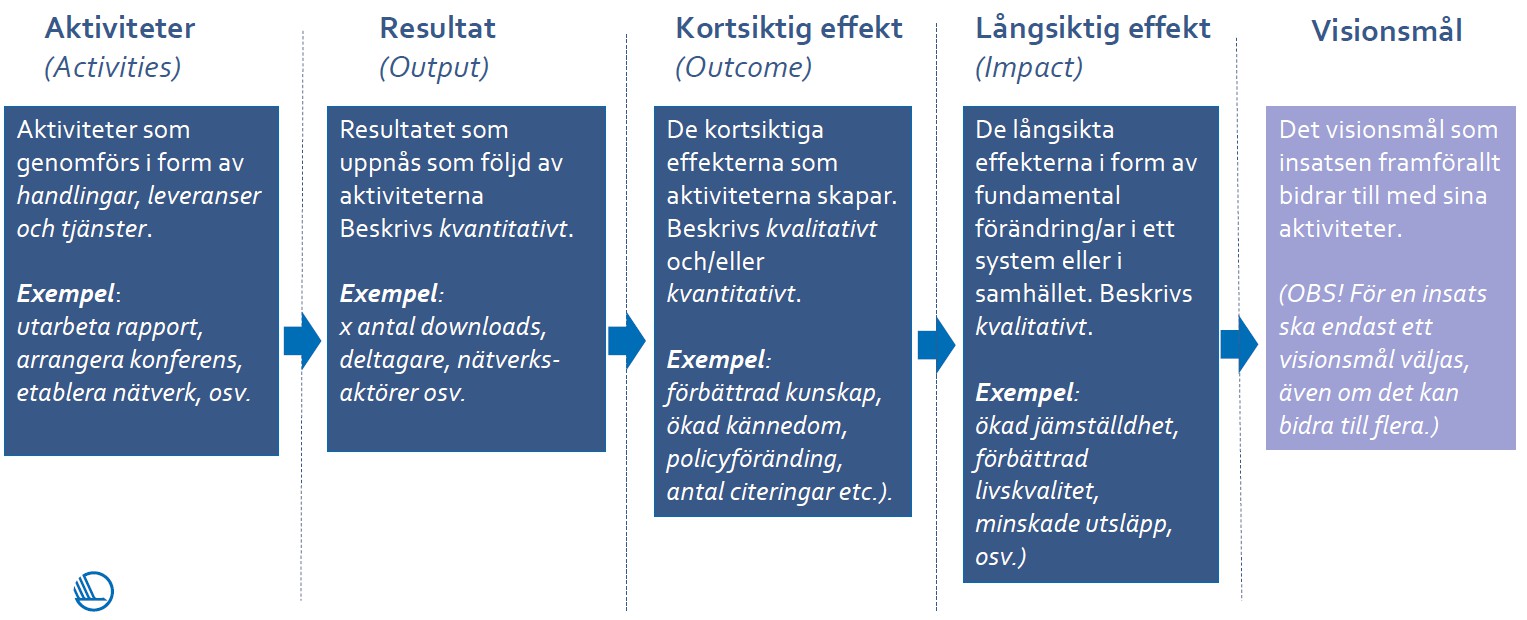 3    Nordisk Nytta- och deltagande4    Riskanalys4.1    Redogör för identifierbara risker som kan komma att påverka projektets genomförande och resultatRedogör för identifierbara och relevanta risker i samband med genomförandet av projektet, sannolikheten för deras utfall, samt vilka konsekvenser de skulle få. Här bör det även beskrivas hur förvaltningsorganet har vidtagit- eller avser att vidta åtgärder för att mildra konsekvenserna av- eller förebygga den risk som identifierats.Fokus ska vara på risk som kan bidra till att projektets målsättningar och resultat inte uppnås.Risker ska förstås som externa eller interna faktorer som kan förhindra eller avsevärt försena genomförandet avprojektet.5    Bilagor5.1    Ange bilagor som bifogas projektbeskrivningenUpprätta en lista över de bilagor som bifogas projektbeskrivningen.Notera att det är obligatoriskt att bifoga  Nordiska ministerrådets budgetschema med projektbeskrivningen. Budgetschemat ska fyllas ut i linje med Nordiska ministerrådets budget- och förvaltningsvägledning#FältBeskrivning1.1ProjekttitelNamnet/titeln på projektet1.2FörvaltningsorganHär ska det framgå vilket förvaltningsorgan som ska ansvara för förvaltningen av projektet och för deneventuella finansieringen. Följande information är obligatorisk:- Organisationens namn- Organisationens postadress- Organisationens ID (Personnummer / Virksomhedsnummer (DK))Förvaltningsorganet bär ansvaret för genomförandet av projektet. Projektet ska administreras i enlighet med gällande nationella bestämmelser och de villkor som anges i kontraktet med Nordiska ministerrådet.1.2FörvaltningsorganHär ska det framgå vilket förvaltningsorgan som ska ansvara för förvaltningen av projektet och för deneventuella finansieringen. Följande information är obligatorisk:- Organisationens namn- Organisationens postadress- Organisationens ID (Personnummer / Virksomhedsnummer (DK))Förvaltningsorganet bär ansvaret för genomförandet av projektet. Projektet ska administreras i enlighet med gällande nationella bestämmelser och de villkor som anges i kontraktet med Nordiska ministerrådet.1.2FörvaltningsorganHär ska det framgå vilket förvaltningsorgan som ska ansvara för förvaltningen av projektet och för deneventuella finansieringen. Följande information är obligatorisk:- Organisationens namn- Organisationens postadress- Organisationens ID (Personnummer / Virksomhedsnummer (DK))Förvaltningsorganet bär ansvaret för genomförandet av projektet. Projektet ska administreras i enlighet med gällande nationella bestämmelser och de villkor som anges i kontraktet med Nordiska ministerrådet.1.3Bankkonto:Ange detaljer för det bankkonto som ska kopplas till projektet och användas vid eventuell utbetalning av stöd.1.4Typ avAnge i det här fältet vilken typ av förvaltningsorgan som ska ansvara för projektet enligt 1.2.Nordiska ministerrådets stödordning definierar olika typer av förvaltningsorgan. Välj ett av dessa alternativ:a) Organisation under NMR: Samnordisk institution, Nordiska ministerrådets kontor, Nordiska ministerrådets sekretariat, Nordiska kulturfonden, Nordiska rådetb) Statliga aktörer i Norden, däribland Färöarna, Grönland och Åland, som revideras av riksrevision i ett Nordiskt landc) Andra offentliga organ i och utanför Nordend) Privata aktörer som är juridiska personere) Privata aktörer som inte är juridiska personerNMR accepterar ansökningar från de flesta typer av förvaltningsorgan, men typen kan vara avgörande för vilka regler som gäller för projektet och förvaltningsorganets kontraktuella förhållande till NMR.1.4FörvaltningsorganAnge i det här fältet vilken typ av förvaltningsorgan som ska ansvara för projektet enligt 1.2.Nordiska ministerrådets stödordning definierar olika typer av förvaltningsorgan. Välj ett av dessa alternativ:a) Organisation under NMR: Samnordisk institution, Nordiska ministerrådets kontor, Nordiska ministerrådets sekretariat, Nordiska kulturfonden, Nordiska rådetb) Statliga aktörer i Norden, däribland Färöarna, Grönland och Åland, som revideras av riksrevision i ett Nordiskt landc) Andra offentliga organ i och utanför Nordend) Privata aktörer som är juridiska personere) Privata aktörer som inte är juridiska personerNMR accepterar ansökningar från de flesta typer av förvaltningsorgan, men typen kan vara avgörande för vilka regler som gäller för projektet och förvaltningsorganets kontraktuella förhållande till NMR.1.4FörvaltningsorganAnge i det här fältet vilken typ av förvaltningsorgan som ska ansvara för projektet enligt 1.2.Nordiska ministerrådets stödordning definierar olika typer av förvaltningsorgan. Välj ett av dessa alternativ:a) Organisation under NMR: Samnordisk institution, Nordiska ministerrådets kontor, Nordiska ministerrådets sekretariat, Nordiska kulturfonden, Nordiska rådetb) Statliga aktörer i Norden, däribland Färöarna, Grönland och Åland, som revideras av riksrevision i ett Nordiskt landc) Andra offentliga organ i och utanför Nordend) Privata aktörer som är juridiska personere) Privata aktörer som inte är juridiska personerNMR accepterar ansökningar från de flesta typer av förvaltningsorgan, men typen kan vara avgörande för vilka regler som gäller för projektet och förvaltningsorganets kontraktuella förhållande till NMR.1.4FörvaltningsorganAnge i det här fältet vilken typ av förvaltningsorgan som ska ansvara för projektet enligt 1.2.Nordiska ministerrådets stödordning definierar olika typer av förvaltningsorgan. Välj ett av dessa alternativ:a) Organisation under NMR: Samnordisk institution, Nordiska ministerrådets kontor, Nordiska ministerrådets sekretariat, Nordiska kulturfonden, Nordiska rådetb) Statliga aktörer i Norden, däribland Färöarna, Grönland och Åland, som revideras av riksrevision i ett Nordiskt landc) Andra offentliga organ i och utanför Nordend) Privata aktörer som är juridiska personere) Privata aktörer som inte är juridiska personerNMR accepterar ansökningar från de flesta typer av förvaltningsorgan, men typen kan vara avgörande för vilka regler som gäller för projektet och förvaltningsorganets kontraktuella förhållande till NMR.1.5Beskrivning avTillför en övergripande beskrivning av förvaltningsorganet som angetts i 1.21.5FörvaltningsorganetTillför en övergripande beskrivning av förvaltningsorganet som angetts i 1.21.6Blir ni granskade av en nordisk riksrevisionsmyndighet?Ange om projektet kommer att granskas av en nordisk riksrevisionsmyndighet/statens revisionsverk. Om inte, ange namnet på revisionsbolaget som kommer att granska projektet.1.7Undertecknare avAnge namn och kontaktinformation för den person som förväntas underteckna kontraktet med NordiskaMinisterrådet för förvaltningen av projektet.Följande information är obligatorisk:- Namn- giltig e-mail adress- giltigt telefonnummer1.7kontraktAnge namn och kontaktinformation för den person som förväntas underteckna kontraktet med NordiskaMinisterrådet för förvaltningen av projektet.Följande information är obligatorisk:- Namn- giltig e-mail adress- giltigt telefonnummer1.7kontraktAnge namn och kontaktinformation för den person som förväntas underteckna kontraktet med NordiskaMinisterrådet för förvaltningen av projektet.Följande information är obligatorisk:- Namn- giltig e-mail adress- giltigt telefonnummer1.8ProjektledareAnge namn och kontaktinformation för den person som förväntas vara projektledare i projektetsgenomförande.Följande information är obligatorisk:- Namn- giltig e-mail adress- giltigt telefonnummer1.8ProjektledareAnge namn och kontaktinformation för den person som förväntas vara projektledare i projektetsgenomförande.Följande information är obligatorisk:- Namn- giltig e-mail adress- giltigt telefonnummer1.9ÅteransökanAnge med ett kryss om det är frågan om en återansökan. Kryssa i "JA" endast om det gäller en beskrivning avett projekt som tidigare har fått avslag.Vid en fortsättning- eller återfinansiering av ett tidigare projekt som erhållit stöd, ska en helt ny projektbeskrivning sammanställas och lämnas in. I sådana fall är det inte fråga om en återansökan, utan istället en ny ansökan.Om det är en projektbeskrivning som utarbetats på uppmaning av Nordiska ministerrådet, ska denna ruta intefyllas i.1.9ÅteransökanAnge med ett kryss om det är frågan om en återansökan. Kryssa i "JA" endast om det gäller en beskrivning avett projekt som tidigare har fått avslag.Vid en fortsättning- eller återfinansiering av ett tidigare projekt som erhållit stöd, ska en helt ny projektbeskrivning sammanställas och lämnas in. I sådana fall är det inte fråga om en återansökan, utan istället en ny ansökan.Om det är en projektbeskrivning som utarbetats på uppmaning av Nordiska ministerrådet, ska denna ruta intefyllas i.Sammanfattning:Sammanfattning:Sammanfattning:2.1Förväntat startdatumAnge datumet (DD/MM/ÅÅÅÅ) som planeras för projektets uppstart2.2Förväntat slutdatumAnge det datum (DD/MM/ÅÅÅÅ) då projektet förväntas vara fullt avslutat2.3Total projektbudgetAnge det totala beloppet som budgeteras för projektet. Detta belopp ska inkludera all förväntadegenfinansiering och eventuell finansiering från andra källor.Beloppet ska uppskattas och anges i DKK.2.3(DKK)Ange det totala beloppet som budgeteras för projektet. Detta belopp ska inkludera all förväntadegenfinansiering och eventuell finansiering från andra källor.Beloppet ska uppskattas och anges i DKK.2.3(DKK)Ange det totala beloppet som budgeteras för projektet. Detta belopp ska inkludera all förväntadegenfinansiering och eventuell finansiering från andra källor.Beloppet ska uppskattas och anges i DKK.2.4Ansökt belopp frånNMR (DKK)Ange det belopp som förvaltningsorganet ansöker om i form av stöd för genomförandet av projektet, i.o.m.projektbeskrivningen. Notera att detta belopp kan vara lägre än den totala projektbudgeten.Beloppet ska uppskattas och anges i DKK.2.4Ansökt belopp frånNMR (DKK)Ange det belopp som förvaltningsorganet ansöker om i form av stöd för genomförandet av projektet, i.o.m.projektbeskrivningen. Notera att detta belopp kan vara lägre än den totala projektbudgeten.Beloppet ska uppskattas och anges i DKK.2.5SammanfattningDetta avsnitt ska innehålla en övergripande och tydlig beskrivning av projektet.Det ska vara möjligt för läsaren att omedelbart förstå projektet. Det är därför viktigt att beskrivningen ger en klar bild av vad projektet ska åstadkomma, i vilket/vilka land/region(er) det genomförs, och vilka intressenter och samarbetspartners som förväntas beröras av dess genomförande och förväntade resultat. Av beskrivningen ska det också framgå att förvaltningsorganet har kapacitet och operativ förmåga att genomföra projektet.Sammanfattningen ska innehålla en motivering med hänsyn till NMR:s överordnade strategier, och ge en tydlig bild av:-       projektets bakgrund, syfte och mål-       hur projektet kommer att genomföras (aktiviteter)-       vad det förväntas åstadkomma (resultat och effekter), och-       vilka intressenter och partners som är relevanta för projektets genomförande2.5SammanfattningDetta avsnitt ska innehålla en övergripande och tydlig beskrivning av projektet.Det ska vara möjligt för läsaren att omedelbart förstå projektet. Det är därför viktigt att beskrivningen ger en klar bild av vad projektet ska åstadkomma, i vilket/vilka land/region(er) det genomförs, och vilka intressenter och samarbetspartners som förväntas beröras av dess genomförande och förväntade resultat. Av beskrivningen ska det också framgå att förvaltningsorganet har kapacitet och operativ förmåga att genomföra projektet.Sammanfattningen ska innehålla en motivering med hänsyn till NMR:s överordnade strategier, och ge en tydlig bild av:-       projektets bakgrund, syfte och mål-       hur projektet kommer att genomföras (aktiviteter)-       vad det förväntas åstadkomma (resultat och effekter), och-       vilka intressenter och partners som är relevanta för projektets genomförande2.5SammanfattningDetta avsnitt ska innehålla en övergripande och tydlig beskrivning av projektet.Det ska vara möjligt för läsaren att omedelbart förstå projektet. Det är därför viktigt att beskrivningen ger en klar bild av vad projektet ska åstadkomma, i vilket/vilka land/region(er) det genomförs, och vilka intressenter och samarbetspartners som förväntas beröras av dess genomförande och förväntade resultat. Av beskrivningen ska det också framgå att förvaltningsorganet har kapacitet och operativ förmåga att genomföra projektet.Sammanfattningen ska innehålla en motivering med hänsyn till NMR:s överordnade strategier, och ge en tydlig bild av:-       projektets bakgrund, syfte och mål-       hur projektet kommer att genomföras (aktiviteter)-       vad det förväntas åstadkomma (resultat och effekter), och-       vilka intressenter och partners som är relevanta för projektets genomförande2.5SammanfattningDetta avsnitt ska innehålla en övergripande och tydlig beskrivning av projektet.Det ska vara möjligt för läsaren att omedelbart förstå projektet. Det är därför viktigt att beskrivningen ger en klar bild av vad projektet ska åstadkomma, i vilket/vilka land/region(er) det genomförs, och vilka intressenter och samarbetspartners som förväntas beröras av dess genomförande och förväntade resultat. Av beskrivningen ska det också framgå att förvaltningsorganet har kapacitet och operativ förmåga att genomföra projektet.Sammanfattningen ska innehålla en motivering med hänsyn till NMR:s överordnade strategier, och ge en tydlig bild av:-       projektets bakgrund, syfte och mål-       hur projektet kommer att genomföras (aktiviteter)-       vad det förväntas åstadkomma (resultat och effekter), och-       vilka intressenter och partners som är relevanta för projektets genomförandeProjektets relevans för Nordiska ministerrådets överordnade strategier – Vision 2030:Projektets relevans för Nordiska ministerrådets överordnade strategier – Vision 2030:Projektets relevans för Nordiska ministerrådets överordnade strategier – Vision 2030:2.6VisionsmålAlla projekt som erhåller stöd från NMR ska aktivt bidra till realisationen av Nordiska ministerrådets strategiskaprioriteringar målsättningar, så som de framgår av  Vår Vision 2030 och tillhörande styrande dokument (handlingsplan 2021-2024 och eventuellt sektorernas samarbetsprogram). Visionsmålen är således styrande för all verksamhet och NMR ska följa upp resultatet av enskilda projekts bidrag till de mål som hör under visionen.För att underlätta NMR:s uppföljning och evaluering av visionsarbetet, och för att organisationen löpande ska kunna tillgå information om resultaten av visionsarbetet på aggregerad nivå, kopplas varje projekt systematiskt till en prioritering och ett visionsmål.Med utgångspunkt i Nordiska ministerrådets överordnade strategi ska förvaltningsorganet därför placera projektet under ett visionsmål som projektet framförallt anses bidra till.Bedömer förvaltningsorganet att projektets förväntade resultat och effekter bidrar till flera visionsmål, uppmanas förvaltningsorganet redogöra för det i fält 2.7 nedan.2.6VisionsmålAlla projekt som erhåller stöd från NMR ska aktivt bidra till realisationen av Nordiska ministerrådets strategiskaprioriteringar målsättningar, så som de framgår av  Vår Vision 2030 och tillhörande styrande dokument (handlingsplan 2021-2024 och eventuellt sektorernas samarbetsprogram). Visionsmålen är således styrande för all verksamhet och NMR ska följa upp resultatet av enskilda projekts bidrag till de mål som hör under visionen.För att underlätta NMR:s uppföljning och evaluering av visionsarbetet, och för att organisationen löpande ska kunna tillgå information om resultaten av visionsarbetet på aggregerad nivå, kopplas varje projekt systematiskt till en prioritering och ett visionsmål.Med utgångspunkt i Nordiska ministerrådets överordnade strategi ska förvaltningsorganet därför placera projektet under ett visionsmål som projektet framförallt anses bidra till.Bedömer förvaltningsorganet att projektets förväntade resultat och effekter bidrar till flera visionsmål, uppmanas förvaltningsorganet redogöra för det i fält 2.7 nedan.2.6VisionsmålAlla projekt som erhåller stöd från NMR ska aktivt bidra till realisationen av Nordiska ministerrådets strategiskaprioriteringar målsättningar, så som de framgår av  Vår Vision 2030 och tillhörande styrande dokument (handlingsplan 2021-2024 och eventuellt sektorernas samarbetsprogram). Visionsmålen är således styrande för all verksamhet och NMR ska följa upp resultatet av enskilda projekts bidrag till de mål som hör under visionen.För att underlätta NMR:s uppföljning och evaluering av visionsarbetet, och för att organisationen löpande ska kunna tillgå information om resultaten av visionsarbetet på aggregerad nivå, kopplas varje projekt systematiskt till en prioritering och ett visionsmål.Med utgångspunkt i Nordiska ministerrådets överordnade strategi ska förvaltningsorganet därför placera projektet under ett visionsmål som projektet framförallt anses bidra till.Bedömer förvaltningsorganet att projektets förväntade resultat och effekter bidrar till flera visionsmål, uppmanas förvaltningsorganet redogöra för det i fält 2.7 nedan.2.6VisionsmålAlla projekt som erhåller stöd från NMR ska aktivt bidra till realisationen av Nordiska ministerrådets strategiskaprioriteringar målsättningar, så som de framgår av  Vår Vision 2030 och tillhörande styrande dokument (handlingsplan 2021-2024 och eventuellt sektorernas samarbetsprogram). Visionsmålen är således styrande för all verksamhet och NMR ska följa upp resultatet av enskilda projekts bidrag till de mål som hör under visionen.För att underlätta NMR:s uppföljning och evaluering av visionsarbetet, och för att organisationen löpande ska kunna tillgå information om resultaten av visionsarbetet på aggregerad nivå, kopplas varje projekt systematiskt till en prioritering och ett visionsmål.Med utgångspunkt i Nordiska ministerrådets överordnade strategi ska förvaltningsorganet därför placera projektet under ett visionsmål som projektet framförallt anses bidra till.Bedömer förvaltningsorganet att projektets förväntade resultat och effekter bidrar till flera visionsmål, uppmanas förvaltningsorganet redogöra för det i fält 2.7 nedan.Projektets förväntade resultat och effekterProjektets förväntade resultat och effekterProjektets förväntade resultat och effekter2.8Beskrivning avI detta fält ombeds förvaltningsorganet att lista de konkreta förväntade resultat man har som avsikt att2.8projektets förväntadeframställa med projektet. I förlängningen beskrivs både de förväntade kortsiktiga- och långsiktiga effekterna på2.8resultat, samtvisionsmålet, som förväntas som konsekvens av projektets realiserade resultaten.2.8kortsiktiga och2.8långsiktiga effekterEn beskrivning av projektets förväntade resultat och effekter utgör en viktig utgångspunkt för planering,genomförande, uppföljning och evaluering av projektet, både löpande och efter avslut, och tydliggör projektets förväntade bidrag till visionen.2.8”Förväntade resultat” är de konkreta resultat som förväntas realiseras innanför projektperioden, medan”förväntade effekter” (både kortsiktiga och långsiktiga) härleds utifrån dessa. Förväntade effekter formulerassåledes i full medvetenhet om att de kan påverkas av andra faktorer än av projektets resultat, och att de förväntas att uppnås på längre sikt.2.8Beskrivningen ska framställas enligt ett arbetssätt som förankrats i NMR:s arbete med operationaliseringen av vår vision 2030 under stödordningen:Projektaktiviteter - TidslinjeProjektaktiviteter - TidslinjeProjektaktiviteter - Tidslinje2.9Beskriv projektetsDela upp projektet i de aktiviteter som planeras innanför projektperioden med avsikt att framställa de konkreta2.9planerade aktiviteterresultat som listas i 2.8.2.9Dela upp projektet i distinkta aktiviteter med namn, och beskriv varje aktivitets omfattning och syfte. Tillför ett förväntat startdatum och ett förväntat slutdatum. Begränsa antalet aktiviteter till max 10 (För de flesta projektär detta mer än tillräckligt).2.9Notera: ”Projektledning” är en obligatorisk projektaktivitet och ska beskrivas.Tvärgående perspektiv (Hållbar utveckling, Jämställdhet, och Barnrätts- och ungdomsperspektiv)Tvärgående perspektiv (Hållbar utveckling, Jämställdhet, och Barnrätts- och ungdomsperspektiv)Tvärgående perspektiv (Hållbar utveckling, Jämställdhet, och Barnrätts- och ungdomsperspektiv)2.10Beskriv hur detvärgåendeperspektiven integreras i genomförandet av projektetIntegrering av hållbar utveckling, jämställdhet och ett barnrätts- och ungdomsperspektiv i Nordiskaministerrådets arbete innebär att integrera dessa perspektiv i både planering och genomförandet av projekt.Ansvaret att integrera de tvärgående perspektiven i Nordiska ministerrådets arbete åligger alla som verkar inom eller på uppdrag av Nordiska ministerrådet, oavsett politikområde.Läs även NMRs policy och  en vägledning och gemensamma principer för deras integrering.3.1Beskriv hur projektetbidrar till NordiskNyttaAlla projekt som erhåller stöd från Nordiska ministerrådet ska bidra till Nordisk Nytta. NMR fastställer att ettprojekt bidrar till nordisk nytta när:a) det innebär ett mervärde att projektet genomförs i samarbete mellan de nordiska länderna, ochb) resultatet av projektet kommer de nordiska länderna till godo.3.2Ange nordisktAlla projekt ska involvera minst tre aktörer från följande länder: Sverige, Danmark, Norge, Island, Finland,Färöarna, Grönland eller Åland. I stället för ett av dessa kan det ingå minst en aktör från ett land utanförNorden, inklusive de baltiska länderna.Observera att med involvering menas att aktörer är; deltagande i styrning eller genomförande av projektet, inte enbart att aktören berörs eller är mottagare av projektets resultat.Sätt ett kryss för de nordiska länder vilka har aktörer som är involverade i genomförandet av projektet, eller tillför annat land/länder, om relevant.3.2deltagandeAlla projekt ska involvera minst tre aktörer från följande länder: Sverige, Danmark, Norge, Island, Finland,Färöarna, Grönland eller Åland. I stället för ett av dessa kan det ingå minst en aktör från ett land utanförNorden, inklusive de baltiska länderna.Observera att med involvering menas att aktörer är; deltagande i styrning eller genomförande av projektet, inte enbart att aktören berörs eller är mottagare av projektets resultat.Sätt ett kryss för de nordiska länder vilka har aktörer som är involverade i genomförandet av projektet, eller tillför annat land/länder, om relevant.3.2deltagandeAlla projekt ska involvera minst tre aktörer från följande länder: Sverige, Danmark, Norge, Island, Finland,Färöarna, Grönland eller Åland. I stället för ett av dessa kan det ingå minst en aktör från ett land utanförNorden, inklusive de baltiska länderna.Observera att med involvering menas att aktörer är; deltagande i styrning eller genomförande av projektet, inte enbart att aktören berörs eller är mottagare av projektets resultat.Sätt ett kryss för de nordiska länder vilka har aktörer som är involverade i genomförandet av projektet, eller tillför annat land/länder, om relevant.3.2deltagandeAlla projekt ska involvera minst tre aktörer från följande länder: Sverige, Danmark, Norge, Island, Finland,Färöarna, Grönland eller Åland. I stället för ett av dessa kan det ingå minst en aktör från ett land utanförNorden, inklusive de baltiska länderna.Observera att med involvering menas att aktörer är; deltagande i styrning eller genomförande av projektet, inte enbart att aktören berörs eller är mottagare av projektets resultat.Sätt ett kryss för de nordiska länder vilka har aktörer som är involverade i genomförandet av projektet, eller tillför annat land/länder, om relevant.3.3Organisering avBeskriv förhållandet och arbetsfördelningen mellan aktörerna i/från de olika nordiska länderna som ärinvolverade i genomförandet av projektet.3.3nordiskt deltagande iprojektetBeskriv förhållandet och arbetsfördelningen mellan aktörerna i/från de olika nordiska länderna som ärinvolverade i genomförandet av projektet.